LIETUVOS RESPUBLIKOS SVEIKATOS APSAUGOS MINISTRASĮSAKYMASDĖL LIETUVOS RESPUBLIKOS SVEIKATOS APSAUGOS MINISTRO 2010 M. GRUODŽIO 16 D. ĮSAKYMO NR. V-1073 „DĖL SPECIALIŲJŲ REIKALAVIMŲ STACIONARINĖS ASMENS SVEIKATOS  PRIEŽIŪROS ĮSTAIGOS PRIĖMIMO-SKUBIOSIOS PAGALBOS SKYRIUI PATVIRTINIMO“ PAKEITIMO2017 m. kovo 31  d. Nr. V-368VilniusAtsižvelgdamas į Privalomojo sveikatos draudimo tarybos 2017 m. kovo 2 d. nutarimą Nr. DT-1/10  „Dėl priėmimo-skubiosios pagalbos paslaugų ir jų bazinių kainų  patvirtinimo“: 1.  P a k e i č i u Specialiuosius reikalavimus stacionarinės asmens sveikatos  priežiūros įstaigos priėmimo-skubiosios pagalbos skyriui, patvirtintus Lietuvos Respublikos  sveikatos apsaugos ministro 2010 m. gruodžio 16 d. įsakymu Nr.  V-1073 „Dėl Specialiųjų reikalavimų stacionarinės asmens sveikatos priežiūros įstaigos priėmimo-skubiosios pagalbos skyriui patvirtinimo“, ir juos išdėstau nauja redakcija (pridedama).2. N u s t a t a u, kad šis įsakymas taikomas apmokant už paslaugas, suteiktas nuo šio įsakymo įsigaliojimo dienos.Sveikatos apsaugos ministras					Aurelijus VerygaPATVIRTINTALietuvos Respublikos sveikatos apsaugos ministro 2010 m. gruodžio 16 d. įsakymu Nr. V-1073(Lietuvos Respublikos sveikatos apsaugos ministro2017 m.  kovo 31 d. įsakymo Nr. V- 368 redakcija)SPECIALIEJI REIKALAVIMAI STACIONARINĖS ASMENS SVEIKATOSPRIEŽIŪROS ĮSTAIGOS PRIĖMIMO-SKUBIOSIOS PAGALBOS SKYRIUII SKYRIUSBENDROSIOS NUOSTATOS1.  Specialieji reikalavimai stacionarinės asmens   sveikatos priežiūros įstaigos priėmimo-skubiosios pagalbos skyriui  (toliau – Reikalavimai) nustato stacionarinių asmens sveikatos priežiūros įstaigų  priėmimo-skubiosios pagalbos skyrių (toliau – priėmimo-skubiosios  pagalbos skyrius) tipus, jų teikiamas asmens   sveikatos priežiūros  paslaugas  (toliau –  priėmimo-skubiosios   pagalbos paslaugos), reikalavimus personalui, patalpų įrengimo  ir privalomos įrangos reikalavimus, atliekamus tyrimus, dokumentavimą, priėmimo-skubiosios pagalbos skyriuje  teikiamų     priėmimo-skubiosios pagalbos paslaugų sąraše numatytų paslaugų bazines kainas ir apmokėjimo tvarką.2. Šiuose Reikalavimuose vartojamos sąvokos:2.1. Priėmimo-skubiosios pagalbos skyriaus postas – slaugytojo arba gydytojo ir slaugytojo darbo vieta.2.2. Priėmimo-skubiosios pagalbos skyrius – stacionarinės  asmens sveikatos   priežiūros įstaigos padalinys, kuriame priimami pacientai, atvykę dėl būtinosios medicinos pagalbos, hospitalizacijos  arba  kitų asmens sveikatos priežiūros paslaugų,  kurias  gali suteikti priėmimo-skubiosios  pagalbos  skyriuje  dirbantys specialistai pagal savo kompetenciją ir profesinę kvalifikaciją.3. Kitos Reikalavimuose pateikiamos sąvokos apibrėžtos  Lietuvos Respublikos  sveikatos apsaugos ministro 2004 m. balandžio 8 d. įsakyme   Nr.  V-208  „Dėl  Būtinosios  medicinos pagalbos ir būtinosios medicinos pagalbos paslaugų teikimo tvarkos bei masto patvirtinimo“ (toliau – įsakymas V-208)   ir  kituose   teisės aktuose.4. Jeigu  priėmimo-skubiosios pagalbos skyriuje dirbančių specialistų pagal jų  kompetenciją  suteiktos ne būtinosios medicinos   pagalbos  paslaugos  priskiriamos  šeimos gydytojo kompetencijai,  šioms paslaugoms  teikti  stacionarinei  įstaigai  nereikia pirminės ambulatorinės asmens sveikatos priežiūros veiklos licencijos.II SKYRIUSPRIĖMIMO-SKUBIOSIOS PAGALBOS SKYRIŲ TIPAI5.  Priėmimo-skubiosios pagalbos skyrius privalo būti  visose stacionarines paslaugas teikiančiose asmens sveikatos  priežiūros įstaigose.6.    Pagal   teikiamas   paslaugas   priėmimo-skubiosios  pagalbos skyriai  gali būti trijų (A, B, C) tipų: A tipo – esantys slaugos ir   palaikomojo   gydymo,   tuberkuliozės  ir  infekcinių  ligų, medicininės  reabilitacijos,    odontologijos,    psichiatrijos paslaugas teikiančiose stacionarinėse asmens sveikatos priežiūros įstaigose  ir  Laisvės atėmimo vietų ligoninėje, B tipo – esantys kitose, išskyrus tas, kuriose yra A tipo skyrius, antrinės asmens sveikatos priežiūros paslaugas teikiančiose stacionarinėse asmens sveikatos  priežiūros įstaigose, C tipo – esantys tretinės asmens sveikatos priežiūros paslaugas teikiančiose stacionarinėse asmens sveikatos priežiūros įstaigose.III SKYRIUSPRIĖMIMO-SKUBIOSIOS PAGALBOS SKYRIUJE TEIKIAMOS PASLAUGOS 7. Pacientų pirminę apžiūrą,  pirminį būklės vertinimą,  žmogaus gyvybinių funkcijų rodiklių vertinimą, pacientų skirstymą pagal jų būklės sunkumo kategoriją pagal kompetenciją bei vadovaujantis įsakyme V-208 nurodytais kriterijais gali atlikti išplėstinės praktikos slaugytojas, skubiosios medicinos pagalbos slaugos specialistas arba slaugytojas, išklausęs ne trumpesnį kaip 36 val.  skubiosios medicinos pagalbos teikimo  arba pacientų medicininio rūšiavimo skubiosios pagalbos skyriuje kursą. Po pirminio būklės įvertinimo visus pacientus, išskyrus planine tvarka hospitalizuojamus pacientus, privalo apžiūrėti gydytojas.8. Priėmimo-skubiosios pagalbos skyrius dirba visą parą.9.  Priėmimo-skubiosios pagalbos skyriuje būtinoji  medicinos pagalba pacientams teikiama visą parą, neatsižvelgiant į tai,  ar jie apdrausti privalomuoju sveikatos draudimu.10. Pacientų planinė hospitalizacija vykdoma priėmimo-skubiosios pagalbos skyriuje arba kituose asmens sveikatos  priežiūros įstaigos  padaliniuose įstaigos vadovo nustatyta tvarka.11. Reikalavimų 50 punkto lentelėje nustatytas paslaugas įstaigos vadovo nustatyta tvarka  teikia atitinkamų  profesinių  kvalifikacijų gydytojai, turintys  atitinkamą galiojančią medicinos praktikos   licenciją, kuri  suteikia  teisę jos turėtojui verstis  medicinos   praktika pagal atitinkamą profesinę kvalifikaciją.12.  Vadovaudamasis Lietuvos Respublikos sveikatos   apsaugos ministro  ir  Lietuvos Respublikos socialinės apsaugos ir   darbo ministro  2005  m. birželio 30 d. įsakymu Nr. V-533/A1-189 „Dėl teisės aktų,   susijusių   su   elektroniniais     nedarbingumo pažymėjimais  bei  elektroniniais  nėštumo ir gimdymo atostogų pažymėjimais, patvirtinimo“,  priėmimo-skubiosios pagalbos skyriaus gydytojas  gali išduoti nedarbingumo pažymėjimą.13. Priėmimo-skubiosios pagalbos skyriuje turi būti priimamas sprendimas dėl būtinosios medicinos pagalbos teikimo ir hospitalizacijos, nustatyta preliminari diagnozė, jei įmanoma – ir galutinė.14. Jei įstaiga neteikia paslaugų, kurios būtinos  pacientui, priėmimo-skubiosios pagalbos  skyriaus  gydytojas,    suderinęs telefonu  ar  kitomis  ryšio priemonėmis,  organizuoja paciento gabenimą  į  kitą asmens sveikatos priežiūros įstaigą, kur   šios paslaugos  teikiamos.  Už  paciento būklės  ir transportabilumo įvertinimą  atsako   priėmimo-skubiosios   pagalbos skyriaus gydytojas.15. Priėmimo-skubiosios pagalbos skyriuje organizuojami Priėmimo-skubiosios pagalbos skyriaus postai,  kurių skaičius priklauso nuo per parą priimamų  pacientų skaičiaus  ir įstaigoje teikiamų paslaugų. Postų skaičių  nustato įstaigos vadovas.16.  Dėl  pirminės asmens sveikatos priežiūros  paslaugų atvykusiems  ir hospitalizuojamiems pacientams  gali būti organizuoti atskiri Priėmimo-skubiosios pagalbos skyriaus postai, veikiantys   ne visą parą.17.  Jei  yra stebėjimo padalinys, jame pacientai gali   būti stebimi, tiriami   ir   gydomi ne   ilgiau  kaip   24   val.,  vėliau hospitalizuojami toje pačioje asmens sveikatos   priežiūros įstaigoje,  siunčiami į kitą asmens sveikatos   priežiūros įstaigą   Reikalavimų  14  punkto  nustatyta  tvarka arba išleidžiami gydytis ambulatoriškai.18.  Planine tvarka atvykę į priėmimo-skubiosios pagalbos skyrių pacientai hospitalizuojami ne vėliau kaip per 3 val.19. Stacionarinėje asmens sveikatos priežiūros įstaigoje turi būti  įstaigos vadovo patvirtintas priėmimo-skubiosios  pagalbos skyriuje teikiamų paslaugų tvarkos aprašas.IV SKYRIUSPRIĖMIMO-SKUBIOSIOS PAGALBOS SKYRIAUS PERSONALAS20.   Priėmimo-skubiosios pagalbos skyriuje dirbantys gydytojai (išskyrus  skubiosios medicinos gydytojus), slaugytojai (tarp jų skubiosios medicinos pagalbos slaugos specialistai ir išplėstinės praktikos slaugytojai), akušeriai, įgiję  skubiosios medicinos pagalbos slaugos specializaciją, ir paramedikai per paskutinius 5 metus (išskyrus priėmimo-skubiosios pagalbos skyriuje pradėjus dirbti per 5 metus po atitinkamos profesinės kvalifikacijos įgijimo) turi būti išklausę ne trumpesnį kaip 36 val. skubiosios medicinos pagalbos teikimo vaikams ir suaugusiesiems papildomojo profesinės kvalifikacijos tobulinimo kursą.21. Personalas formuojamas atsižvelgiant į priėmimo-skubiosios pagalbos skyriuje teikiamas paslaugas.22.  A tipo priėmimo-skubiosios pagalbos skyriuje visą   parą dirba  slaugytojas,  prireikus  per 1 val. atvyksta tos pačios įstaigos budintis gydytojas.23. B tipo priėmimo-skubiosios  pagalbos  skyriuje:23.1. darbo dienos metu dirba skubiosios medicinos gydytojas ir (arba)   medicinos gydytojas, ir (arba) šeimos gydytojas,  ir (arba)  kitos  profesinės kvalifikacijos  gydytojas,   ir skubiosios medicinos pagalbos slaugos specialistas,  ir (arba) bendrosios praktikos slaugytojas,  ir (arba) išplėstinės praktikos slaugytojas, ir (arba) kitas  slaugytojas; gali dirbti paramedikai pagal savo kompetenciją,  akušerijos stacionarines paslaugas teikiančiose įstaigose – akušeriai;23.2.  pasibaigus  darbo  dienai  arba  poilsio  ir   švenčių dienomis  dirba   skubiosios medicinos pagalbos slaugos specialistas ir (arba) bendrosios praktikos slaugytojas, ir (arba) išplėstinės praktikos slaugytojas, ir (arba) kitas  slaugytojas,  o   prireikus gydytojo,  šias  paslaugas pagal savo kompetenciją teikia   šiame skyriuje   dirbantys  gydytojai  (skubiosios medicinos gydytojas, medicinos gydytojas,  šeimos gydytojas  arba kitos profesinės kvalifikacijos gydytojas) arba ligoninėje  budintis  gydytojas;  gali dirbti paramedikai pagal savo kompetenciją,  akušerijos stacionarines paslaugas teikiančiose įstaigose – akušeriai. Priėmimo-skubiosios pagalbos skyriuje dirbančio gydytojo arba įstaigoje  budinčio  gydytojo sprendimu per 1 val. atvyksta reikalingų profesinių kvalifikacijų gydytojai, dirbantys toje pačioje įstaigoje ir teikiantys asmens sveikatos  priežiūros įstaigos  licencijoje nurodytas stacionarines paslaugas.24.  C  tipo  priėmimo-skubiosios  pagalbos  skyriuje   dirba skubiosios medicinos gydytojas ir (arba)    medicinos  gydytojas, ir (arba) šeimos gydytojas, ir (arba) kitos  profesinės kvalifikacijos  gydytojas,  ir skubiosios medicinos pagalbos slaugos specialistas, ir (arba)  bendrosios praktikos   slaugytojas,  ir (arba)  išplėstinės praktikos slaugytojas, ir (arba) kitas  slaugytojas; gali dirbti paramedikai,  akušerijos stacionarines paslaugas teikiančiose įstaigose –  akušeriai. Priėmimo-skubiosios pagalbos skyriuje dirbančio gydytojo sprendimu per 1 valandą  atvyksta  reikalingų  profesinių kvalifikacijų gydytojai, dirbantys toje pačioje įstaigoje ir teikiantys asmens sveikatos  priežiūros įstaigos   licencijoje nurodytas stacionarines paslaugas.25.   Specializuotų  asmens  sveikatos  priežiūros    įstaigų priėmimo-skubiosios  pagalbos  skyriuje  visą parą  paslaugas turi  teikti atitinkamos profesinės kvalifikacijos gydytojas ir slaugytojas.V SKYRIUSREIKALAVIMAI PRIĖMIMO-SKUBIOSIOS PAGALBOS SKYRIAUS PATALPOMS 26.  A tipo priėmimo-skubiosios pagalbos skyriuje turi būti pacientų laukiamasis,  pacientų  apžiūros,  pacientų    higienos patalpos, izoliatorius.27.  B ir C tipų priėmimo-skubiosios pagalbos skyriuje   turi būti   šių   Reikalavimų  26  punkte  išvardytos  patalpos     ir intensyviosios pagalbos patalpa, procedūrų kabinetas.28.  B tipo priėmimo-skubiosios pagalbos skyriuje gali būti  paciento stebėjimo patalpa (su lovomis). C  tipo  priėmimo-skubiosios pagalbos skyriuje turi būti  paciento stebėjimo patalpa (su lovomis), gali būti operacinė.29.  Priėmimo-skubiosios  pagalbos skyriaus patalpos   turėtų būti  įrengtos  pirmame aukšte, aiškiai pažymėtos  ir   matomos pėstiesiems bei atvykstantiesiems transporto priemonėmis.30.  Patalpos  turi  atitikti  asmens  sveikatos   priežiūros įstaigoms  keliamus  higienos reikalavimus, nustatytus   Lietuvos Respublikos  sveikatos  apsaugos ministro 2012 m. spalio 19 d. įsakymu Nr. V-946 „Dėl Lietuvos higienos normos  HN   47-1:2012 „Sveikatos priežiūros įstaigos. Infekcijų kontrolės reikalavimai“ patvirtinimo“.VI SKYRIUSPRIĖMIMO-SKUBIOSIOS PAGALBOS SKYRIAUS MEDICINOS PRIEMONĖS (PRIETAISAI) IR ATLIEKAMI TYRIMAI31. A tipo priėmimo-skubiosios pagalbos skyriuje turi būti defibriliatorius, elektrokardiografas, kraujospūdžio  matuoklis, termometrai,  sveikatos priežiūros įstaigos pirmosios   medicinos pagalbos   vaistinėlė,  kurios  reikalavimus  nustato    Lietuvos Respublikos  sveikatos  apsaugos  ministro  2003 m. liepos 11 d. įsakymas Nr. V-450 „Dėl sveikatos priežiūros  ir   farmacijos specialistų  kompetencijos  teikiant pirmąją medicinos   pagalbą, pirmosios  medicinos pagalbos vaistinėlių ir pirmosios  medicinos pagalbos rinkinių“.32.  B tipo priėmimo-skubiosios pagalbos skyriuje turi   būti šių   Reikalavimų  31  punkte  nurodyti  medicinos    prietaisai, intubacinis rinkinys, deguonies tiekimo įranga, dirbtinės plaučių ventiliacijos  įranga.  Jei  yra stebėjimo  patalpa,  turi   būti monitorius širdies kraujagyslių ir kvėpavimo funkcijoms  stebėti. Be  to,  priėmimo-skubiosios  pagalbos skyriuje gali  būti   arba prireikus   turi  būti  prieinami  pulsoksimetras,    chirurgijos rinkinys,  įtvarų  rinkinys,  echoskopas,  endoskopas,   rentgeno įranga,  automatinės  švirkštinės  pompos, lašinamų  skysčių   ir šildymo įranga, termometrai (galintys matuoti ir mažesnę nei  30° C temperatūrą), širdies stimuliacijos prietaisai.33.  Įstaigose,  kuriose  yra  C  tipo    priėmimo-skubiosios pagalbos  skyrius, turi būti šių Reikalavimų 31 ir 32   punktuose nurodyti  medicinos  prietaisai,  stebėjimo  postui    reikalingi medicinos  prietaisai  bei  visą  parą  turi būti teikiamos   kompiuterinės tomografijos paslaugos.34.  Įstaigose,  kuriose  yra  A  tipo    priėmimo-skubiosios pagalbos skyrius, turi būti sudarytos sąlygos atlikti  gliukozės, hemoglobino, leukocitų ir eritrocitų kiekio kraujyje bei  šlapimotyrimus.35.  Įstaigose,  kuriose  yra  B  tipo    priėmimo-skubiosios pagalbos skyrius, visą parą turi būti atliekami šie tyrimai:35.1.  bendras  kraujo  (eritrocitų  ir  leukocitų    kiekio, hemoglobino  koncentracijos,  leukograma,  retikulocitų   kiekio, trombocitų  kiekio,  hematokrito  vertės,  eritrocitų    nusėdimo greičio);35.2. šlapimo;35.3. kraujo dujų ir pH;35.4. elektrolitų (kalio, natrio) koncentracijos;35.5. gliukozės koncentracijos;35.6. šlapalo koncentracijos;35.7. kreatinino koncentracijos;35.8. alanininės  transaminazės  (ALT);35.9. asparagininės  transaminazės (AST);35.10. kasos fermentų;35.11. bilirubino ir jo frakcijų koncentracijos;35.12.  troponino;35.13.  kreatinkinazės širdies  izofermento aktyvumo (CK-MB);35.14. protrombino   laiko;35.15. aktyvinto dalinio tromboplastino laiko (ADTL);35.16. fibrinogeno koncentracijos;35.17. kraujo grupės pagal ABO ir Rh (D) sistemas;35.18. C reaktyvaus baltymo;35.19. smegenų skysčio tyrimas;35.20. Įstaigose, kuriose yra B tipo priėmimo-skubiosios pagalbos skyrius, visą parą gali būti atliekami papildomi tyrimai, susiję su priėmimo-skubiosios pagalbos skyriuje teikiamomis paslaugomis. Papildomų tyrimų sąrašą tvirtina įstaigos vadovas.36.  Įstaigose,  kuriose  yra  B  tipo    priėmimo-skubiosios pagalbos   skyrius,  visą  parą  turi  būti  galimybė     atlikti elektrokardiografijos, radiologijos, endoskopijos ir echoskopijos tyrimus  pagal bendruosius vidaus ligų, vaikų ir suaugusiųjų chirurgijos ir (ar) bendruosius vaikų ligų  paslaugų  teikimo reikalavimus.37. Mažosioms  rajono lygmens ligoninėms netaikomas 36 punkte nustatytas reikalavimas dėl endoskopijos paslaugų teikimo visą parą. Endoskopinių tyrimų atlikimas šiose ligoninėse užtikrinamas darbo dienomis darbo laiku. Ne darbo dienos laiku šių tyrimų atlikimas užtikrinamas sutartimis su kitomis įstaigomis.38.  Įstaigose,  kuriose  yra  C  tipo    priėmimo-skubiosios pagalbos  skyrius, turi būti sudarytos sąlygos visą parą  atlikti šių  Reikalavimų  35  ir  36  punktuose  nurodytus  tyrimus   beikokybinius  šlapimo toksikologinius tyrimus. Prireikus gali  būti atliekamos    hemodializės,   hemofiltracijos, hiperbarinės oksigenacijos procedūros.VII SKYRIUSDOKUMENTAVIMAS39.  Priėmimo-skubiosios pagalbos skyriaus veikla  apskaitoma pildant   Lietuvos  Respublikos  sveikatos  apsaugos     ministro patvirtintas formas.40.   Prireikus   įstaiga  gali  naudoti  įstaigos vadovo patvirtintas dokumentų formas.VIII SKYRIUSPRIĖMIMO-SKUBIOSIOS PAGALBOS SKYRIUJE TEIKIAMŲ PRIĖMIMO-SKUBIOSIOS PAGALBOS SĄRAŠE NUMATYTŲ PASLAUGŲ BAZINĖS KAINOS IR APMOKĖJIMO TVARKA41. Priėmimo-skubiosios pagalbos paslaugos, atitinkančios Priėmimo-skubiosios pagalbos paslaugų ir jų bazinių kainų sąraše (toliau – Sąraše) pateikiamą jų aprašymą ir suteiktos dėl būtinosios medicinos pagalbos, apmokamos Privalomojo sveikatos draudimo fondo biudžeto (toliau – PSDF) lėšomis pagal šių paslaugų bazines kainas.42. Priėmimo-skubiosios pagalbos paslauga III–VI apmokama PSDF biudžeto lėšomis, jei  ją teikiant atliekama nors viena iš šiai paslaugai priskiriamų pagal Sąrašą procedūrų. 43. Jei teikiant Sąraše išvardytas priėmimo-skubiosios pagalbos paslaugas III–VI atliekamas laboratorinis ištyrimas (ne mažiau kaip vienas tyrimas, nurodytas Reikalavimų 35 punkte, įskaitant tyrimus iš įstaigos vadovo patvirtinto papildomo tyrimų sąrašo), mokama už priėmimo-skubiosios pagalbos paslaugą I ir už vieną iš priėmimo-skubiosios pagalbos paslaugų III–VI .44. Jei teikiant Sąraše išvardytas priėmimo-skubiosios pagalbos paslaugas III–VI atliekamas laboratorinis ištyrimas (4 ir daugiau tyrimų, nurodytų Reikalavimų 35 punkte, iš jų vienas tyrimas gali būti iš įstaigos vadovo patvirtinto papildomo tyrimų sąrašo), mokama už priėmimo-skubiosios pagalbos paslaugą II ir už vieną iš priėmimo-skubiosios pagalbos paslaugų III–VI. 45. Jei tos pačios profesinės kvalifikacijos gydytojas pacientui atlieka kelias procedūras, pagal Sąrašą priskiriamas skirtingoms priėmimo-skubiosios pagalbos paslaugoms III–VI, mokama brangesnės priėmimo-skubiosios pagalbos paslaugos bazinė kaina. 46. Jei teikiant Sąraše išvardytas priėmimo-skubiosios pagalbos paslaugas skirtingų profesinių kvalifikacijų gydytojai pacientui atlieka procedūras, pagal Sąrašą priskiriamas skirtingoms priėmimo-skubiosios pagalbos paslaugoms III–VI, mokama ne daugiau kaip už dvi priėmimo-skubiosios pagalbos paslaugas III–VI. 47. Jei teikiant Sąraše išvardytas priėmimo-skubiosios pagalbos paslaugas III–VI taikoma bendrinė nejautra, mokama už priėmimo-skubiosios pagalbos paslaugą VIII ir atitinkamą paslaugą iš priėmimo-skubiosios pagalbos paslaugų III–VI.48. Suteikus Priėmimo-skubiosios pagalbos paslaugą to paties gydymo epizodo metu negali būti pateiktos apmokėti šią paslaugą suteikusio gydytojo specialisto konsultacijos išlaidos. 49. Jei paciento gydymas, suteikus jam priėmimo-skubiosios pagalbos paslaugas, tęsiamas stacionare, už priėmimo-skubiosios pagalbos paslaugas nemokama.50. Priėmimo-skubiosios pagalbos paslaugų ir jų bazinių kainų sąrašas:______________Eil. Nr.Paslaugos pavadinimasPaslaugos aprašymas Paslaugos bazinė 
kaina
(balais)1Priėmimo-skubiosios pagalbos paslauga IAtliekama paciento apžiūra, laboratorinis ištyrimas (ne mažiau kaip 1 tyrimas iš nurodytųjų Reikalavimų 35 punkte, įskaitant tyrimus iš įstaigos vadovo patvirtinto papildomo tyrimų sąrašo) ir taikomas konservatyvus medikamentinis gydymas, ir (arba) atliekama nesudėtinga medicininė intervencija (pvz., žaizdos sutvarstymas, akių plovimas, priekinės nosies ertmės tamponavimas, valomoji klizma)12,862Priėmimo-skubiosios pagalbos paslauga II Atliekama paciento apžiūra, laboratorinis ištyrimas (ne mažiau kaip 4 tyrimai iš nurodytųjų Reikalavimų 35 punkte, iš jų vienas tyrimas gali būti iš įstaigos vadovo patvirtinto papildomo tyrimų sąrašo) ir taikomas konservatyvus medikamentinis gydymas, ir (arba) atliekama nesudėtinga medicininė intervencija (pvz., žaizdos sutvarstymas, akių plovimas, priekinės nosies ertmės tamponavimas, valomoji klizma)22,003Priėmimo-skubiosios pagalbos paslauga IIIPaviršinių svetimkūnių šalinimas iš akies12,043Priėmimo-skubiosios pagalbos paslauga IIIPaviršinių svetimkūnių šalinimas iš odos 12,043Priėmimo-skubiosios pagalbos paslauga IIISkrandžio zondavimas (plovimas)12,043Priėmimo-skubiosios pagalbos paslauga IIISėklidžių apsisukimo korekcija12,043Priėmimo-skubiosios pagalbos paslauga IIIŠlapimo pūslės kateterizacija12,043Priėmimo-skubiosios pagalbos paslauga IIISifoninė klizma12,043Priėmimo-skubiosios pagalbos paslauga IIIUžpakalinės nosies ertmės tamponavimas12,044Priėmimo-skubiosios pagalbos paslauga IV Galūnių imobilizacija gipsu / įtvaru / tampriu tvarsčiu27,154Priėmimo-skubiosios pagalbos paslauga IV Chirurginis žaizdos ar kelių žaizdų sutvarkymas 27,154Priėmimo-skubiosios pagalbos paslauga IV Svetimkūnių iš paodžio ar minkštųjų audinių šalinimas, kai atliekama incizija 27,154Priėmimo-skubiosios pagalbos paslauga IV Paciento aktyvus šildymas specialiomis priemonėmis (taikant šiltų tirpalų infuzoterapiją arba suleidžiant šiltus tirpalus per zondą į skrandį ir kartu naudojant specialią šildomąją antklodę arba čiužinį) arba aktyvus šaldymas specialiomis priemonėmis (suleidžiant šaltus tirpalus per zondą į skrandį ir kartu naudojant specialią šaldomąją antklodę arba čiužinį, arba specialius vyniojamus drabužius)27,154Priėmimo-skubiosios pagalbos paslauga IV Paciento būklės psichodiagnostinis įvertinimas, įtariant bandymą nusižudyti (atliekamas gydytojo psichiatro ar gydytojo vaikų ir paauglių psichiatro)27,155Priėmimo-skubiosios pagalbos paslauga VBlackmoro zondo įvedimas33,155Priėmimo-skubiosios pagalbos paslauga VGiluminių svetimkūnių šalinimas iš akies33,155Priėmimo-skubiosios pagalbos paslauga VIlgalaikių drenų / kateterių pakeitimas33,155Priėmimo-skubiosios pagalbos paslauga VInfuzoterapija, skiriama lašiniu būdu (trukmė iki 4 val.)33,155Priėmimo-skubiosios pagalbos paslauga VKaulų (pvz., dubens) imobilizacija specialiu įtvaru33,155Priėmimo-skubiosios pagalbos paslauga VLūžio ar išnirimo uždara repozicija, taikant imobilizaciją / netaikant imobilizacijos33,155Priėmimo-skubiosios pagalbos paslauga VNekrektomija33,155Priėmimo-skubiosios pagalbos paslauga VPilvaplėvės ertmės punkcija / paracentezė33,155Priėmimo-skubiosios pagalbos paslauga VPerikardo punkcija33,155Priėmimo-skubiosios pagalbos paslauga VPleuros drenažas33,155Priėmimo-skubiosios pagalbos paslauga VPleuros punkcija / torakocentezė33,155Priėmimo-skubiosios pagalbos paslauga VPunkcinė ar chirurginė krikotirotomija33,155Priėmimo-skubiosios pagalbos paslauga VPūlinio ar kraujosrūvos atvėrimas33,155Priėmimo-skubiosios pagalbos paslauga VSąnario / bursos punkcija33,155Priėmimo-skubiosios pagalbos paslauga VStuburo kanalo punkcija33,155Priėmimo-skubiosios pagalbos paslauga VKraujavimo iš hemorojinių mazgų stabdymas33,156Priėmimo-skubiosios pagalbos paslauga VIBronchoskopija43,156Priėmimo-skubiosios pagalbos paslauga VIElektrinė defibriliacija arba kardioversija43,156Priėmimo-skubiosios pagalbos paslauga VIEzofagogastroduodenoskopija arba kolonoskopija43,156Priėmimo-skubiosios pagalbos paslauga VIKraujuojančių stemplės varikozinių mazgų ligavimas43,156Priėmimo-skubiosios pagalbos paslauga VIPerkutaninės cistostomos suformavimas43,156Priėmimo-skubiosios pagalbos paslauga VITracheostominio vamzdelio pakeitimas43,157Priėmimo-skubiosios pagalbos paslauga VII Kardiopulmoninis gaivinimas arba žmogaus gyvybinių funkcijų palaikymas, kai atliekamos ne mažiau kaip 2 iš šių procedūrų: endotrachėjinė intubacija, invazinė ar neinvazinė dirbtinė plaučių ventiliacija, defibriliacija ar kardioversija, kaulų čiulpų punkcija, centrinės venos punkcija ar kateterizacija; gaivinimo standartuose, patvirtintuose Lietuvos Respublikos sveikatos apsaugos ministro 2011 m. rugpjūčio 31 d. įsakymu  Nr. V-822   „Dėl gaivinimo standartų patvirtinimo“, nurodytų medikamentų skyrimas134,458Priėmimo- skubiosios pagalbos paslauga VIIIBendrinė nejautra, atliekama teikiant III–VI priėmimo skubiosios-pagalbos paslaugas 38,26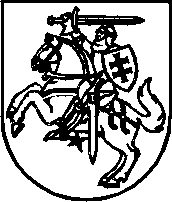 